ΑσκήσειςΡΗΜΑΤΑ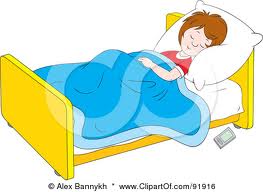 1. Να υπογραμμίσεις στο παρακάτω κείμενο τα ρήματα: Το ξυπνητήρι χτυπάει. Τεντώνομαι στο κρεβάτι μου, ανοίγω τα μάτια μου, αλλά σε λίγο τα ξανακλείνω. Δεν κοιμάμαι, χουζουρεύω.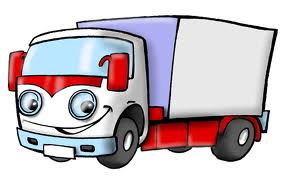 Ακούω με τα μάτια κλειστά τους πρώτους ήχους της καινούριας μέρας. Απ’ το δρόμο φτάνει στα αυτιά μου ένα μουγκρητό. Περνάει ένα φορτηγό. Σε λίγο τα φρένα σκούζουν. 2. Να κάνεις από μια πρόταση με τα ακόλουθα ρήματα:Ποτίζει:______________________________________________Σηκώνω:______________________________________________Φοβάμαι:______________________________________________3. Να βρεις σε ποιον χρόνο είναι τα ρήματα των παρακάτω φράσεων:Θα βαδίζουμε γρήγορα:_____________________________Έγραφαν βιαστικά:________________________________Βήχεις ασταμάτητα:_______________________________Κοιτάξατε το φαγητό:________________________________4. Να συμπληρώσεις τον παρακάτω πίνακα:Μαθηματικά:    245			282				365			259+   127                      + 135                          - 129                 -  1822 x 2 = _____		6 x 2 = ____		5 x 3 = ______8 x 2 = _____		7 x 3 = ____		2 x 3 = ______9 x 2 = _____		4 x 2 = ____		10 x 3 = ______3 x 2 = _____		9 x 3 = ____		1 x 3 = ______5 x 2 = _____		6 x 3 = ____		3 x 3 = ______ΕνεστώταςΠαρατατικόςΑόριστοςΕξακ.Μέλλονταςδιώχνωτρίβειςησυχάζειλύνουμεπλέκετεβάφουν